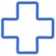 SZPITAL POWIATOWY W RYKACH
SPÓŁKA Z O.O.ul. Żytnia 23, 08-500 Ryki
NIP: 5060118185 REGON: 382358228
tel. 533 327 028Załącznik nr 6WZÓR UMOWY ZP/SZP/03/2021Przygotowanie wraz z dostawą całodziennego wyżywienia dla pacjentówSzpitala Powiatowego w Rykach Sp. z o. o.Szpitalem Powiatowym w Rykach sp. z o.o. z siedzibą w Rykach przy ul. Żytnia 23, 08 - 500 Ryki, wpisaną do rejestru przedsiębiorców Krajowego Rejestru Sądowego prowadzonego przez Sąd Rejonowy Lublin - Wschód w Lublinie z siedzibą w Świdniku, VI Wydział Gospodarczy KRS, pod numerem 0000767134, kapitał zakładowy 100 000 PLN, NIP: 5060118185, REGON 382358228, reprezentowanym przez Beatę Kocięcką - Prezes Zarządu, zwaną w dalszej treści umowy Zamawiającym i ………………………………………………………………………………………………………………………………… reprezentowanym przez ………………………………………………………………………….........................................  zwanym w dalszej treści umowy Wykonawcą.Wykonawca wyłoniony został w postępowaniu o udzielenie zamówienia publicznego w trybie podstawowym art. 275 pkt 1 i nast. ustawy z dnia 11 września 2019r. Prawo Zamówień Publicznych (Dz.U. z 2019, poz. 2019).§ 11.	Przedmiotem zamówienia jest świadczenie usług w zakresie przygotowania (na bazie kuchni Wykonawcy zlokalizowanej poza obiektami Zamawiającego) oraz dostarczania całodziennego wyżywienia dla pacjentów Szpitala Powiatowego w Rykach, ul. Żytnia 23.2.	Wykonawca jest zobowiązany do codziennego przygotowywania, gotowania i dowożenia posiłków w gotowej postaci, zgodnie ze zgłoszoną przez Szpital dietą, zasadami prawidłowego żywienia oraz zasadami systemu HACCP.3.	Wykonawca świadczył będzie usługi w formie cateringu. Przygotowanie posiłków winno odbywać się w pomieszczeniach Wykonawcy spełniających wszystkie nałożone przepisami prawa wymogi sanitarne do tego typu działalności. Niedopuszczalne jest przygotowywanie posiłków w pomieszczeniach wynajmowanych od Zamawiającego celem dystrybucji posiłków.4.	Przedmiotem zamówienia są posiłki typu: Śniadanie, Obiad, Kolacja.5.	Zamawiający dopuszcza możliwość skorzystania z „Prawa opcji" w trakcie trwania umowy w zakresie:1)	Zwiększenia zakresu zamówienia w stopniu nie większym niż do 20 % wartości zamówienia podstawowego - dotyczy posiłków typu: Śniadanie, Obiad, Kolacja. Ceny jednostkowo nie podlegają zmianie,2)	Zmniejszenia zakresu zamówienia w stopniu nie większym niż do 20 % wartości zamówienia podstawowego - Śniadanie, Obiad, Kolacja. Ceny jednostkowo nie podlegają zmianie,3)	Prawo opcji jest uprawnieniem Zamawiającego, z którego może, ale nie musi skorzystać w ramach realizacji niniejszej umowy. W przypadku nieskorzystania przez Zamawiającego z Prawa opcji Wykonawcy nie przysługują żadne roszczenia z tego tytułu. Skorzystanie z prawa opcji nie wymaga aneksowania Umowy, ani składania odrębnego oświadczenia; dokonywało się będzie automatycznie w przypadku zmiany zakresu zamówienia.6.	Szczegółowy opis przedmiotu Umowy zawiera Specyfikacja techniczna - Załącznik nr 1 do Umowy.7.	Termin realizacji zamówienia: 24 miesięcy od dnia podpisania Umowy.§ 21.	Wykonawca zobowiązuje się przygotować i dostarczyć posiłki zgodnie z dekadowym (10- dniowym) jadłospisem, który Wykonawca opracuje i dostarczy najpóźniej w dniu podpisania Umowy. Wykonawca za zgodą Zamawiającego może zrealizować zamówienie z innym jadłospisem dekadowym, przy czym zmienione jadłospisy muszą być równoważne z jadłospisami załączonym do Umowy co do wartości odżywczej (ilości kal.) oraz proporcji składników podstawowych (białka, węglowodanów, tłuszczu). Jadłospis zawiera zestawienie składników posiłków w okresie 10 dni.2.	Wykonawca zapewni przez cały okres realizacji Umowy niezbędną liczbę personelu koniecznego do właściwego świadczenia usługi, posiadającego odpowiednie kwalifikacje i uprawnienia oraz aktualne zaświadczenia o przebyciu badań lekarskich o dopuszczeniu do wykonywania obowiązków służbowych na zajmowanym stanowisku, niezbędne w świetle obowiązujących przepisów.3.	Wykonawca zobowiązany jest do pozostawiania próbek żywnościowych w siedzibie Zamawiającego na jego żądanie.4.	Posiłki przygotowywane będą na podstawie pisemnego dziennego zapotrzebowania z podziałem na oddziały i rodzaje diet, składanego Wykonawcy przez upoważnionego przedstawiciela Zamawiającego w dniu poprzedzającym.5.	Wykonawca będzie przygotowywał posiłki zachowując wymogi sanitarno-epidemiologiczne w zakresie personelu i warunków produkcji, za co bierze na siebie całkowitą odpowiedzialność.6.	Wykonawca ma obowiązek usunąć ewentualne uchybienia stwierdzone podczas kontroli SANEPIDU, zapisane w protokole pokontrolnym w zakresie przedmiotu Umowy w terminie 7 dni. Usunięte uchybienia zostaną potwierdzone protokołem odbioru, podpisanym przez strony tj. Wykonawcę i Zamawiającego.§ 31.	Przedmiot Umowy będzie realizowany w pomieszczeniach kuchni Wykonawcy, która spełnia wszystkie wymagania przewidziane prawem dla realizacji przedmiotowej usługi.2.	Zamawiający zastrzega sobie prawo do prowadzenia doraźnych kontroli pomieszczeń, w których Wykonawca przygotowuje posiłki pod kątem czystości, stanu technicznego i warunków sanitarno-epidemiologicznych.3.	Wykonawca oświadcza, iż nadzór nad przygotowywaniem posiłków będzie sprawowała osoba z uprawnieniami dietetyka.4.	Transport posiłków powinien odbywać się środkami transportu posiadającymi pozytywną decyzję stacji sanitarno-epidemiologicznej.§ 41.	Wynagrodzenie nominalne Wykonawcy wynosi:……….	zł brutto (na podstawie oferty),w tym:1)	śniadanie - ……..zł/1 posiłek2)	obiad - ………zł/ 1 posiłek3)	kolacja - ………..	zł/1 posiłek  Z zastrzeżeniem prawa opcji, o którym mowa w § 1 ust. 5 Umowy.2.	Rozliczenie odbędzie się fakturą miesięczną obejmującą ilość posiłków w danym miesiącu. Do faktury Wykonawca jest zobowiązany dołączać każdorazowo wykaz posiłków - „Zapotrzebowania żywnościowe" Zamawiającego.3.	Faktury będą wystawiane na adres Zamawiającego i regulowane w terminie 14 dni od doręczenia Zamawiającemu prawidłowo wystawionej faktury.4.	Wykonawcy mogą przesyłać do Zamawiającego faktury w formie ustrukturyzowanej za pośrednictwem systemu Platformy Elektronicznego Fakturowania - na podstawie ustawy z dnia 9 listopada 2018r. o elektronicznym fakturowaniu w zamówieniach publicznych, koncesjach na roboty budowlane lub usługi oraz partnerstwie publiczno-prywatnym (Dz.U. z 2018r., poz. 2191 ze zm.).5.	Rozliczenia będą dokonywane w walucie polskiej.6.	UWAGA - Zamawiający informuje, iż na podstawie ustawy z dnia 12 kwietnia 2019r. o zmianie ustawy o podatku od towarów i usług oraz niektórych innych ustaw (Dz.U. z 2019r., poz. 1018) konto bankowe określone w fakturze Wykonawcy będzie weryfikowane w zakresie zgodności z kontem występującym na stronie Ministerstwa Finansów (rachunki rozliczeniowe wskazane w zgłoszeniu identyfikacyjnym lub aktualizacyjnym, potwierdzone przy wykorzystaniu STIR w rozumieniu art. 119 zg pkt 6 Ordynacji podatkowej). W przypadku wpłat dokonywanych na wirtualne rachunki bankowe Wykonawca podaje na fakturze również odpowiadający mu numer rachunku rozliczeniowego zgłoszonego do Urzędu Skarbowego. W przypadku braku zgłoszenia rachunku do Urzędu Skarbowego lub innej niezgodności Zamawiający odmówi zapłaty wynagrodzenia do czasu wyjaśnienia nieprawidłowości.§ 51.	Zamawiający stosownie do art. 95 ust. 1 ustawy Pzp określa obowiązek zatrudnienia na podstawie umowy o pracę osób wykonujących następujące czynności:a)	przygotowywanie posiłków (kucharz + pomocnicy),b)	kierowcy dostarczający posiłki do obiektu Zamawiającego;2.	Powyższy obowiązek dotyczy również podwykonawców i dalszych podwykonawców.3.	Wykonawca w terminie do 10 dni kalendarzowych, licząc od dnia podpisania Umowy, będzie zobowiązany do przedstawienia Zamawiającemu dokumentów potwierdzających sposób zatrudnienia ww. osób (kopie umów o pracę), a także oświadczenia ww. osób, że są zatrudnione na podstawie umowy o pracę w rozumieniu przepisów ustawy z 26 czerwca 1974 r. - Kodeks pracy z uwzględnieniem minimalnego wynagrodzenia za pracę ustalonego na podstawie art. 2 ust. 3-5 ustawy z 10 października 2002 r. o minimalnym wynagrodzeniu za pracę przez cały okres realizacji przedmiotu zamówienia.4.	Wykonawca na każde pisemne żądanie Zamawiającego w terminie do 5 dni kalendarzowych będzie przedkładał Zamawiającemu raport stanu i sposobu zatrudnienia ww. osób, oświadczenia zatrudnionych osób o otrzymaniu wynagrodzenia, przedkładał dowody odprowadzenia składek ZUS, przez cały okres realizacji zamówienia.5.	Wykonawca może zastąpić ww. osobę lub osoby, pod warunkiem że zostaną spełnione wszystkie powyższe wymagania co do sposobu zatrudnienia na okres realizacji zamówienia.6.	W przypadku niezatrudnienia przy realizacji zamówienia liczby osób wymaganej przez Zamawiającego Wykonawca będzie zobowiązany do zapłacenia kary umownej Zamawiającemu w wysokości 1000 zł za każdy stwierdzony przez Zamawiającego przypadek naruszenia za każdą osobę świadczącą pracę, a nie zatrudnioną przez Wykonawcę lub Podwykonawcę na podstawie umowy o pracę.7.	W przypadku nieprzedstawienia informacji w terminach, o których mowa w ust. 3 i 4 Umowy, Wykonawca każdorazowo zapłaci karę w wysokości 1000 zł.8.	W przypadku dwukrotnego niewywiązania się z obowiązku wskazanego w ust. 3 i 4 Umowy lub zmiany sposobu zatrudnienia wskazanych osób przez Wykonawcę do realizacji Umowy, Zamawiający ma prawo odstąpienia od Umowy z winy Wykonawcy.§ 61.	Wykonawca zapłaci Zamawiającemu karę umowną w przypadku:1)	Wypowiedzenia Umowy przez Wykonawcę lub Zamawiającego z przyczyn, za które odpowiedzialność ponosi Wykonawca, w wysokości 5% umownego nominalnego wynagrodzenia brutto za przedmiot Umowy, określonego w § 4 ust. 1 Umowy,2)	Nieusunięcia uchybień wskazanych przez SANEPID podczas kontroli dot. przedmiotu Umowy, w wysokości 10 % wartości faktury z miesiąca, w którym powstało uchybienie, za każde uchybienie wskazane w protokole pokontrolnym. Suma kar umownych, naliczonych wg treści niniejszego punktu nie może przekroczyć 5% wartości umownego nominalnego wynagrodzenia brutto za przedmiot Umowy, określonego w § 4 ust. 1 umowy,3)	Niedostarczenia posiłków lub dostarczenia ich z opóźnieniem ponad 2 godz. Szpital ma wówczas prawo zakupić posiłki u innego podmiotu a powstałymi kosztami obciążyć Wykonawcę.2.	Kary umowne mogą być potrącane z należnego Wykonawcy wynagrodzenia bez konieczności uzyskania zgody Wykonawcy.3.	W przypadku wystąpienia szkody przenoszącej wysokość kary umownej, Zamawiającemu przysługuje prawo dochodzenia odszkodowania uzupełniającego na zasadach ogólnych.§ 71.	W razie zaistnienia istotnej zmiany okoliczności powodującej, że wykonanie Umowy nie leży w interesie publicznym, czego nie można było przewidzieć w chwili zawarcia Umowy, lub dalsze wykonywanie Umowy może zagrozić istotnemu interesowi bezpieczeństwa państwa lub bezpieczeństwu publicznemu, Zamawiający może odstąpić od Umowy w terminie 30 dni od dnia powzięcia wiadomości o tych okolicznościach.2.	Zamawiający może rozwiązać Umowę w całości lub w części, w trybie natychmiastowym, z  zachowaniem prawa do naliczenia kar umownych, w przypadku, gdy przedmiot Umowy jest realizowany w sposób nienależyty lub sprzeczny z jej postanowieniami, w szczególności w przypadku:1)	Niewykonania lub nienależytego wykonywania przedmiotu Umowy przez Wykonawcę 2)	Niedostarczenia posiłków w danym dniu,3)	Niespełniania przez Wykonawcę warunków sanitarnych. § 81.	Prawem właściwym dla niniejszej umowy jest prawo polskie.2.	Sądem właściwym miejscowo w sporach w przedmiocie niniejszej umowy jest właściwy dla siedziby Zamawiającego.3.	Jurysdykcja dla rozstrzygania sporów w przedmiocie niniejszej umowy jest po stronie Polski.4.	Umowę sporządzono w 2 jednobrzmiących egzemplarzach, po jednym dla każdej ze stron.5.	Strony mają obowiązek wzajemnego informowania o wszelkich zmianach statusu prawnego swojej firmy, a także o wszczęciu postępowania upadłościowego, układowego i likwidacyjnego.6.	W sprawach nieuregulowanych niniejszą umową zastosowanie mają przepisy Kodeksu cywilnego, ustawy Prawo zamówień publicznych, a także inne przepisy prawa powszechnie obowiązującego, właściwego dla przedmiotu Umowy. ZAMAWIAJĄCY								     WYKONAWCAZałączniki:	,1) Specyfikacja techniczna2) Oferta Wykonawcy3) Wykaz osób4) Oświadczenie dot. Grupy kapitałowej5) Oświadczenie dot. Spełniania warunków udziału w postępowaniu